NIEUWSojournDestinations unknown.In de herfst van 2016 presenteert Osprey de Sojourn reeks. Deze is uitgerust met een AntiGravity™ geïnspireerd, trampoline rugsysteem met meshventilatie voor maximaal comfort en ventilatie. De Sojourn biedt een uitstekend draagsysteem dankzij de volledig verstelbare, afneembare en met rits weg te werken schouderbanden en heupgordel. De basis steunt op het duurzame en unieke injectiegegoten HighRoad™ chassis, dat bestaat uit ABS polymeer plastic voor duurzaamheid en voorzien is van wielen uit polyurethaan. Afgedichte lagers in de wielen gecombineerd met een goed bodemcontact zorgen voor een soepel rollende beweging op elk oppervlak.  Het uitschuifbare ErgoGrip™ handvat in combinatie met een dubbele stang zorgt voor comfort en controle. Voor de ultieme bescherming van je materiaal spreidt de Sojourn zijn StraightJacket™ zijvleugels uit schuim rond de tas voor het comprimeren en het beschermen van je bezittingen. Wanneer je minder materiaal vervoert dan gebruikelijk, kun je deze vleugels van de ene zijde naar de andere van de tas verplaatsen. De Sojourn is compatibel met de dagrugzakken Daylite de Daylite Plus, die eveneens nieuw zijn voor de herfst van 2016.Productkenmerken  Uitschuifbaar ErgoGrip™ handvatHeup- en schouderbanden zijn verstelbaar, afneembaar en weg te werken met ritsStraightJacket™ compressie met zijvleugels uit schuimCompatibel met de dagrugzakken Daylite & Daylite PlusKleuren Hoodoo Red Nitro Green Flash BlackMaat O/SAdviesverkoopprijs Sojourn 60 	€270 Sojourn 80 	€280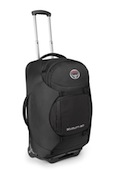 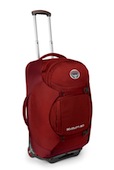 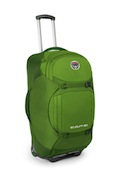 Over OSPREYCalifornië 1974. De geboorte van Osprey achter een naaimachine, met een hoofd vol ideeën en een verlangen om innovatieve rugzakken van de hoogste kwaliteit te ontwerpen en te produceren. Ook vandaag blijven de producten van Osprey voortgaan op dezelfde pioniersgeest en worden ze gebruikt van de hoogste bergtoppen tot op de meest afgelegen eilanden en overal daartussen.PR Contact Nederland: Véronique Van Baelen - MindShake, Tel: + 32 (0) 478 32 69 44; veronique@mindshake.biz 